РЕПУБЛИКА СРПСКА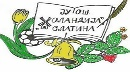 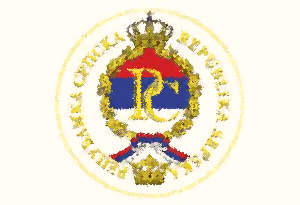 ЈУ ОШ „ХОЛАНДИЈА“, СЛАТИНА                                                                                                                                                                                                                                                                                                                                                      Николаја Велимировића  9,  Слатина 78253;Tел: директор: 051/587-155,  педагог-психолог: 051/587-157;секретар-рачуновођа: 051/587-156; факс: 051/587-156;е-маил: os056@skolers.org; www.osholandija.comЈИБ: 4401607870003, Организациони код: 0814056Дјеловодни број:  1051/21Датум: 29. 9. 2021. године  АКЦИОНИ ПЛАН ЗА ШКОЛСКУ 2021/2022. ГОДИНУСлатина, септембар 2021. годинеРазвојни циљ – Виши квалитет наставе и учења1. Задатак – Набавка наставних средставаАктивности: утврђивање приоритета и динамике набавке наставних средстава у складу са финансијским могућностима школе, али и потребама.Критеријум успјеха: олакшан рад наставницима, већа мотивисаност и заинтересованост ученика, квалитетнија и динамичнија настава, омогућен рад ваннаставних активности.Динамика реализације: континуирано, до краја 2025. године.2. Задатак – Набавка стручне литературеАктивности: утврђивање потреба за поједином стручном литературом и набавка.Критеријум успјеха: праћење модерних трендова, боља ефикасност и мотивисаност наставника, квалитетнија настав, богаћење наставног процеса иновативним наставним моделима, коришћење енциклопедија и друге стручне литературе.Динамика реализације: континуирано, до краја 2025. године.3. Задатак – Даље континуирано стручно усавршавање наставникаАктивности: односе се на редовно учешће на семинарима, савјетовањима, како у организацији РПЗ-а, Министарства просвјете и културе, тако и у организацији других институција. Школско стручно усавршавање усмјерити у правцу примјене иновативних наставних модела, савремених технологија, али и примјене савремених сазнања из педагогије и психологије. Акцентовати угледне часове, одржане од стране наставника, али и педагога. Такође, интензивирати тимски рад наставника у припреми интегрисаних часова, али и у другим активностима од заједничког интереса.Критеријум успјеха: чешћа и квалитетнија примјена иновативних модела у настави, подизање квалитета наставе, већа мотивисаност ученика, боља комуникација ученик-наставник, наставник-наставник, наставник-родитељ.Динамика реализације: Школски програм стручног усавршавања се реализује за сваку школску годину, остале активности континуирано до краја 2025. године.4. Задатак – Одржавање педагошко-психолошких радионица са ученицимаАктивности: одржавање радионица на часовима одјељењске заједнице, али и на редовним часовима од стране педагога, психолога и наставника.Критеријум успјеха: јачање сазнајних, социјалних и емоционалних компетенција ученика, који би требали резултирати појачаном мотивацијом, позитивном социјално-емоционалном климом и бољим резултатима рада и напредовања ученика.Динамика реализације: континуирано до краја 2025. године.Развојни циљ – Сређен и реновиран школски простор1. Задатак – Набавка новог намјештајаАктивности: утврђивање приоритета и динамике набавке наставних средстава у складу са финансијским могућностима школе.Критеријум успјеха: атрактивнији и модернији школски простор, већа функционалност, те естетски прихватљивији и примјенљивији намјештај.Динамика реализације: континуирано, до краја 2025. године.2. Задатак – уређење школског дворишта у Слатини, ограда и паркингАктивности: најприхватљивије идејно рјешење за ограду, паркинг за аутомобиле родитеља, те могућности новог излаза (полукружни ток).Критеријум успјеха: већа безбиједност ученика током боравка у школи и школском дворишту. Смањење гужве коју праве родитељи, који довозе ученике приватним аутомобилима, током доласка и одласка ученика, нарочито између смјена.Динамика реализације: У складу са финансијским могућностима, током наредног периода, а најкасније до краја 2025. године.3. Задатак – Санација мокрих чворова у СлатиниАктивности: замјена 20 дотрајалих  дрвених врата новим ПВЦ вратима на кабинама тоалета. Критеријум успјеха: функционалнији и естетски прихватљивији, а такође и санитарно исправнији простор за ученике и наставнике.Динамика реализације: планирано је реализовати до краја 2021. године.4. Задатак – Реконструкција столарије на школском објекту у БошковићимаАктивности: послије сагледавања постојећег стања и процјене трошкова закључили смо да је ово једна од битних активности у нашој школи. Финансијски је најобимнија, али ће дати највеће и најбрже уштеде енергената.Критеријум успјеха: ефикаснији утрошак топлотне енергије, побољшан естетски изглед школског објекта.Динамика реализације: реализација свакако зависи од новчаних средстава, јер властитим средствима школе је немогуће ријешити овај проблем. За реализацију су неопходна средства Општине, Министарства или финансирање из неких од Грантова.Развојни циљ – Подићи углед школе и сарадњу са родитељима и локалном заједницом на виши ниво1. Задатак – укључивање родитеља у поједине активности школеАктивности: помоћ родитеља у припремама разних свечаности и активности у Школи, учешће родитеља на појединим часовима, јачање улоге Савјета родитеља.Критеријум успјеха: активније укључивање родитеља у живот и рад Школе, задовољнији родитељи који доживљавају Школу као партнера.Динамика реализације: континуирано, до краја 2025. године.2. Задатак – Педагошко-психолошка едукација родитељаАктивности: наставак планске едукације и информисања родитеља путем предавања, радионица, едукативних материјала на родитељским састанцима, те на састанцима Савјета родитеља.Критеријум успјеха: побољшати педагошко-психолошке компетенције родитеља које би требало да резултирају квалитетнијим васпитањем и бољим односима на релацији ученик-родитељ-наставник.Динамика реализације: континуирано, до краја 2025. године. За сваку школску годину се прави Програм сарадње породице и Школе.3. Задатак – Заједничке активности Школе и локалне заједницеАктивности: обезбјеђивање школског простора као мјеста за организовање прослава поводом одређених празника, изложби, посјета писаца, разних предавања, позоришних представа, спортских активности, као и заједничке хуманитарне акције, акције уређења мјеста.Критеријум успјеха: партнерски однос Школе и локалне заједнице, тимски рад наставника, ученика и родитеља, подизање угледа школе; Школа је центар културних дешавања мјеста; боља искоришћеност фискултурне сале.Динамика реализације: континуирано до краја 2025. године.4. Задатак – Богаћење сарадње са институцијама од значаја за ШколуАктивности: остваривање контаката са спортским, културним, здравственим институцијама, удружењима, клубовима и невладиним организацијама које би могле да понуде одређене садржаје, али и финансијску помоћ Школи.Критеријум успјеха: разна предавања за ученике, пројекти, позоришне представе, радионице, учлањивање ученика у разне клубове, удружења, што би у сваком случају обогатило школски живот, али и слободно вријеме ученика, задовољавање различитих интересовања и потреба ученика.Динамика реализације: континуирано до краја 2025. године.Задатак – Информисање родитеља и локалне заједнице о активностима у ШколиАктивности: уредно ажурирати и одржавати сајт школе путем кога ће родитељи и локална заједница бити информисани о активностима и дешавањима у Школи.Критеријум успјеха: боља информисаност родитеља и локалне заједнице о животу и раду Школе, промоција Школе и ученичких постигнућа, Динамика реализације: континуирано до краја 2025. године.      Директор,            ______________________       Новислав Тепић